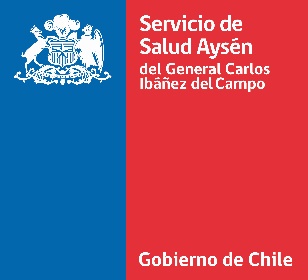 ANEXO Nº 01CERTIFICADO DE ANTECEDENTES DE POSTULACIÓN PROCESO DE MOVILIDAD INTERNACERTIFICADO DE ANTECEDENTES DE POSTULACIÓN PROCESO DE MOVILIDAD INTERNACERTIFICADO DE ANTECEDENTES DE POSTULACIÓN PROCESO DE MOVILIDAD INTERNACERTIFICADO DE ANTECEDENTES DE POSTULACIÓN PROCESO DE MOVILIDAD INTERNACERTIFICADO DE ANTECEDENTES DE POSTULACIÓN PROCESO DE MOVILIDAD INTERNACERTIFICADO DE ANTECEDENTES DE POSTULACIÓN PROCESO DE MOVILIDAD INTERNAPARA FUNCIONARIOS/AS O PRESTADORES/AS DEL SERVICIO DE SALUD AYSÉNPARA FUNCIONARIOS/AS O PRESTADORES/AS DEL SERVICIO DE SALUD AYSÉNPARA FUNCIONARIOS/AS O PRESTADORES/AS DEL SERVICIO DE SALUD AYSÉNPARA FUNCIONARIOS/AS O PRESTADORES/AS DEL SERVICIO DE SALUD AYSÉNPARA FUNCIONARIOS/AS O PRESTADORES/AS DEL SERVICIO DE SALUD AYSÉNPARA FUNCIONARIOS/AS O PRESTADORES/AS DEL SERVICIO DE SALUD AYSÉNI. CARGO AL QUE  POSTULAPROFESIONAL PROFESIONAL II. IDENTIFICACIÓN POSTULANTEII. IDENTIFICACIÓN POSTULANTEII. IDENTIFICACIÓN POSTULANTEII. IDENTIFICACIÓN POSTULANTEII. IDENTIFICACIÓN POSTULANTEII. IDENTIFICACIÓN POSTULANTENOMBRE COMPLETORUNANEXO MINSALCELULARCELULARCORREO ELECTRÓNICO AUTORIZADO PARA LA POSTULACIÓNESTABLECIMIENTOUNIDAD DE TRABAJOPLANTA ACTUALCALIDAD JURÍDICA ACTUALGRADO EUS ACTUALGRADO EUS ACTUALTÍTULOINSTITUCIÓN ESTUDIOS SUPERIORESFECHA DE TITULACIÓNNÚMERO DE SEMESTRESIV. ACTIVIDADES DE CAPACITACIÓN PERTINENTE, APROBADAS DESDE EL 01 DE ENERO DE 2018IV. ACTIVIDADES DE CAPACITACIÓN PERTINENTE, APROBADAS DESDE EL 01 DE ENERO DE 2018IV. ACTIVIDADES DE CAPACITACIÓN PERTINENTE, APROBADAS DESDE EL 01 DE ENERO DE 2018IV. ACTIVIDADES DE CAPACITACIÓN PERTINENTE, APROBADAS DESDE EL 01 DE ENERO DE 2018IV. ACTIVIDADES DE CAPACITACIÓN PERTINENTE, APROBADAS DESDE EL 01 DE ENERO DE 2018IV. ACTIVIDADES DE CAPACITACIÓN PERTINENTE, APROBADAS DESDE EL 01 DE ENERO DE 2018ACTIVIDAD DE CAPACITACIÓNFECHA INICIOFECHA TÉRMINOFECHA TÉRMINOSITUACIÓNHORASSUMA DE HORAS PEDAGÓGICASSUMA DE HORAS PEDAGÓGICASRespaldar con certificados de capacitaciónRespaldar con certificados de capacitaciónRespaldar con certificados de capacitaciónRespaldar con certificados de capacitaciónRespaldar con certificados de capacitaciónRespaldar con certificados de capacitaciónV. TIEMPO SERVIDO COMO PROFESIONAL EN EL SERVICIO DE SALUD AYSÉN AL 15 DE FEBRERO 2021V. TIEMPO SERVIDO COMO PROFESIONAL EN EL SERVICIO DE SALUD AYSÉN AL 15 DE FEBRERO 2021V. TIEMPO SERVIDO COMO PROFESIONAL EN EL SERVICIO DE SALUD AYSÉN AL 15 DE FEBRERO 2021V. TIEMPO SERVIDO COMO PROFESIONAL EN EL SERVICIO DE SALUD AYSÉN AL 15 DE FEBRERO 2021V. TIEMPO SERVIDO COMO PROFESIONAL EN EL SERVICIO DE SALUD AYSÉN AL 15 DE FEBRERO 2021V. TIEMPO SERVIDO COMO PROFESIONAL EN EL SERVICIO DE SALUD AYSÉN AL 15 DE FEBRERO 2021V. TIEMPO SERVIDO COMO PROFESIONAL EN EL SERVICIO DE SALUD AYSÉN AL 15 DE FEBRERO 2021ANTIGÜEDADANTIGÜEDADCalidad jurídicaAÑOSMESESDÍASTiempo servido en como profesional en el Servicio de Salud Aysén, en forma continua o discontinua al 15 de febrero de 2021Tiempo servido en como profesional en el Servicio de Salud Aysén, en forma continua o discontinua al 15 de febrero de 2021Contrata/titular/ suplencia Tiempo servido en como profesional en el Servicio de Salud Aysén, en forma continua o discontinua al 15 de febrero de 2021Tiempo servido en como profesional en el Servicio de Salud Aysén, en forma continua o discontinua al 15 de febrero de 2021HonorarioRespaldar con certificado de relación de servicios de SIRH y/o certificado de relación laboral para honorarios.Para acreditar experiencia en Salud Mental (años, meses y días) debe adjuntar certificado de jefatura o resolución exenta (de inicio y término).Para acreditar experiencia en coordinación o jefatura de equipos de Salud Mental (años, meses y días) debe adjuntar certificado de jefatura o resolución exenta (de inicio y término).Respaldar con certificado de relación de servicios de SIRH y/o certificado de relación laboral para honorarios.Para acreditar experiencia en Salud Mental (años, meses y días) debe adjuntar certificado de jefatura o resolución exenta (de inicio y término).Para acreditar experiencia en coordinación o jefatura de equipos de Salud Mental (años, meses y días) debe adjuntar certificado de jefatura o resolución exenta (de inicio y término).Respaldar con certificado de relación de servicios de SIRH y/o certificado de relación laboral para honorarios.Para acreditar experiencia en Salud Mental (años, meses y días) debe adjuntar certificado de jefatura o resolución exenta (de inicio y término).Para acreditar experiencia en coordinación o jefatura de equipos de Salud Mental (años, meses y días) debe adjuntar certificado de jefatura o resolución exenta (de inicio y término).Respaldar con certificado de relación de servicios de SIRH y/o certificado de relación laboral para honorarios.Para acreditar experiencia en Salud Mental (años, meses y días) debe adjuntar certificado de jefatura o resolución exenta (de inicio y término).Para acreditar experiencia en coordinación o jefatura de equipos de Salud Mental (años, meses y días) debe adjuntar certificado de jefatura o resolución exenta (de inicio y término).Respaldar con certificado de relación de servicios de SIRH y/o certificado de relación laboral para honorarios.Para acreditar experiencia en Salud Mental (años, meses y días) debe adjuntar certificado de jefatura o resolución exenta (de inicio y término).Para acreditar experiencia en coordinación o jefatura de equipos de Salud Mental (años, meses y días) debe adjuntar certificado de jefatura o resolución exenta (de inicio y término).Respaldar con certificado de relación de servicios de SIRH y/o certificado de relación laboral para honorarios.Para acreditar experiencia en Salud Mental (años, meses y días) debe adjuntar certificado de jefatura o resolución exenta (de inicio y término).Para acreditar experiencia en coordinación o jefatura de equipos de Salud Mental (años, meses y días) debe adjuntar certificado de jefatura o resolución exenta (de inicio y término).Tomo conocimiento y acepto todas las condiciones establecidas en las bases del proceso de selección Tomo conocimiento y acepto todas las condiciones establecidas en las bases del proceso de selección Tomo conocimiento y acepto todas las condiciones establecidas en las bases del proceso de selección Tomo conocimiento y acepto todas las condiciones establecidas en las bases del proceso de selección Tomo conocimiento y acepto todas las condiciones establecidas en las bases del proceso de selección Tomo conocimiento y acepto todas las condiciones establecidas en las bases del proceso de selección FIRMA POSTULANTEFIRMA POSTULANTEFIRMA POSTULANTEFIRMA POSTULANTEFIRMA POSTULANTEFIRMA POSTULANTEFIRMA POSTULANTEFIRMA POSTULANTEFIRMA POSTULANTEFIRMA POSTULANTEFECHA